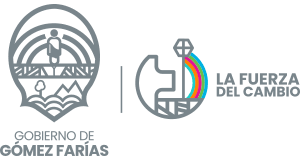 COMISIÓN EDILICIA DE SALUD.INFORME RELATIVO A LOS MESES DE OCTUBRE, NOVIEMBRE Y DICIEMBRE DE 2022LIC. JUDITH PEREZ DE LEÓN CRÚZ  (PRESIDENTE).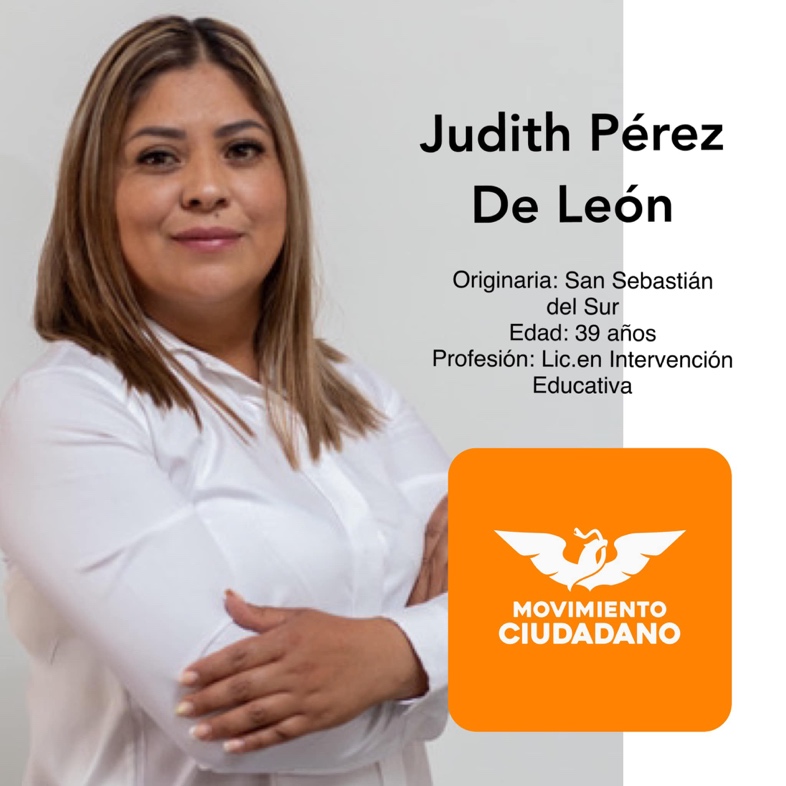 LISTADO DE EVENTOSOctubre, Noviembre y Diciembre de 2022Octubre, mes de la lucha contra el cáncer de mama. Programa en conjunto con el gobierno del Estado y el municipio de Gómez Farías, Jalisco.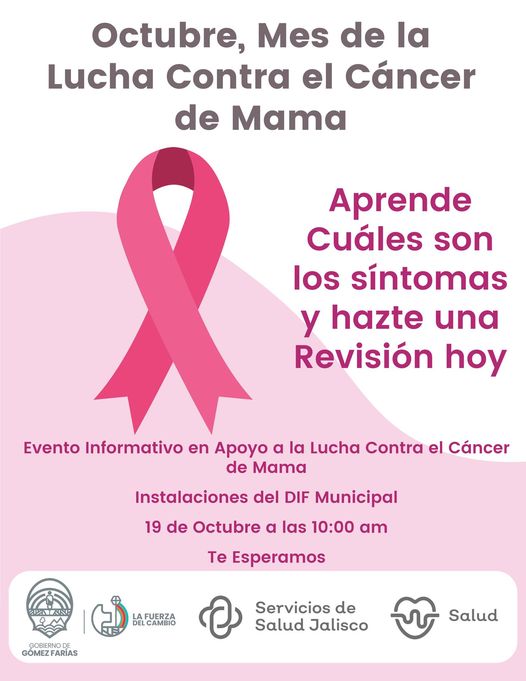 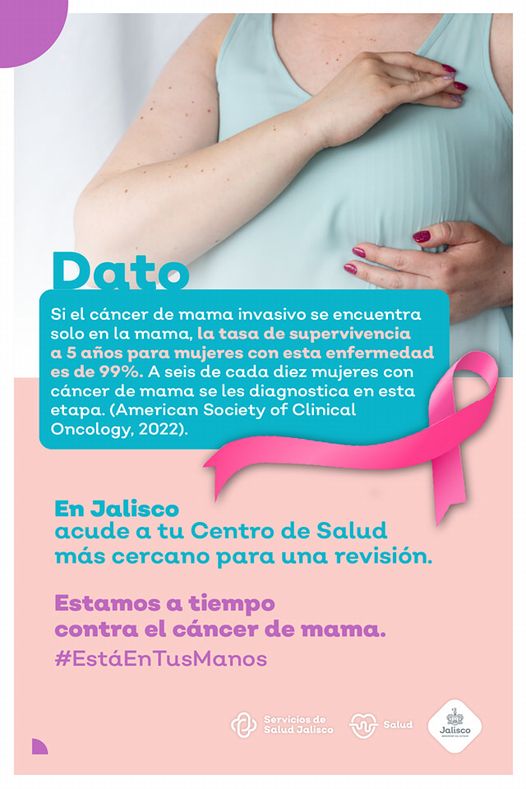 Campaña de vacunación contra la influeza.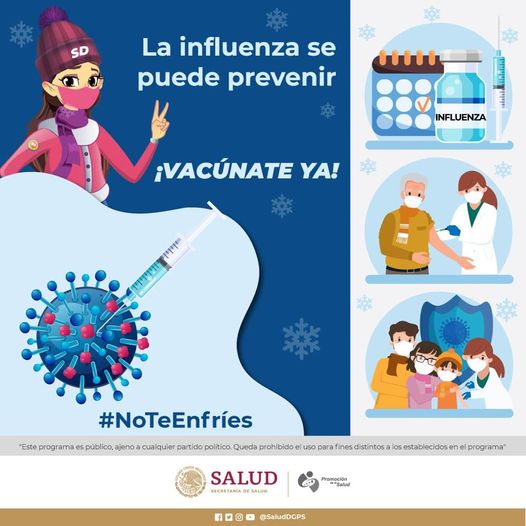 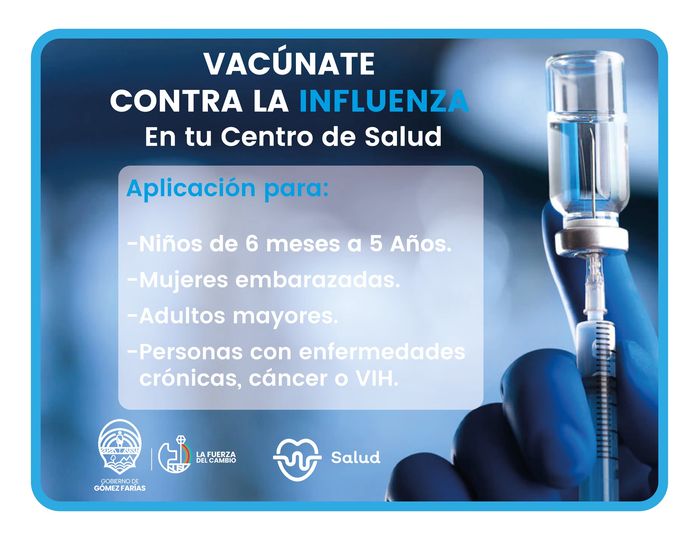 Gestión ante el Club Rotario de Ciudad Guzmán, relativo a la campaña de Salud Bucal, el pasado día 3 de diciembre de 2022.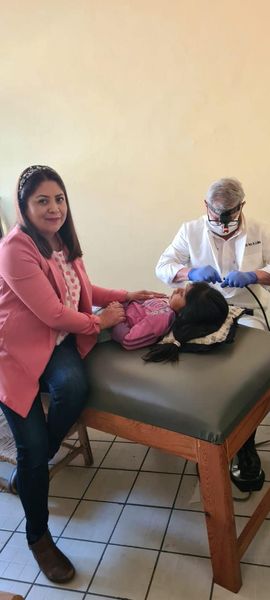 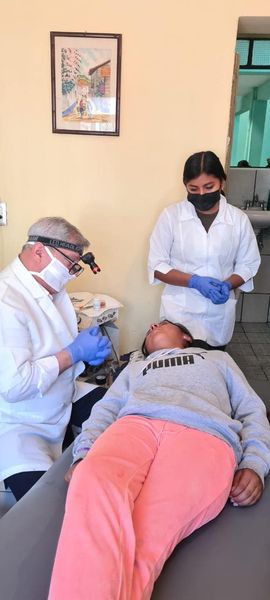 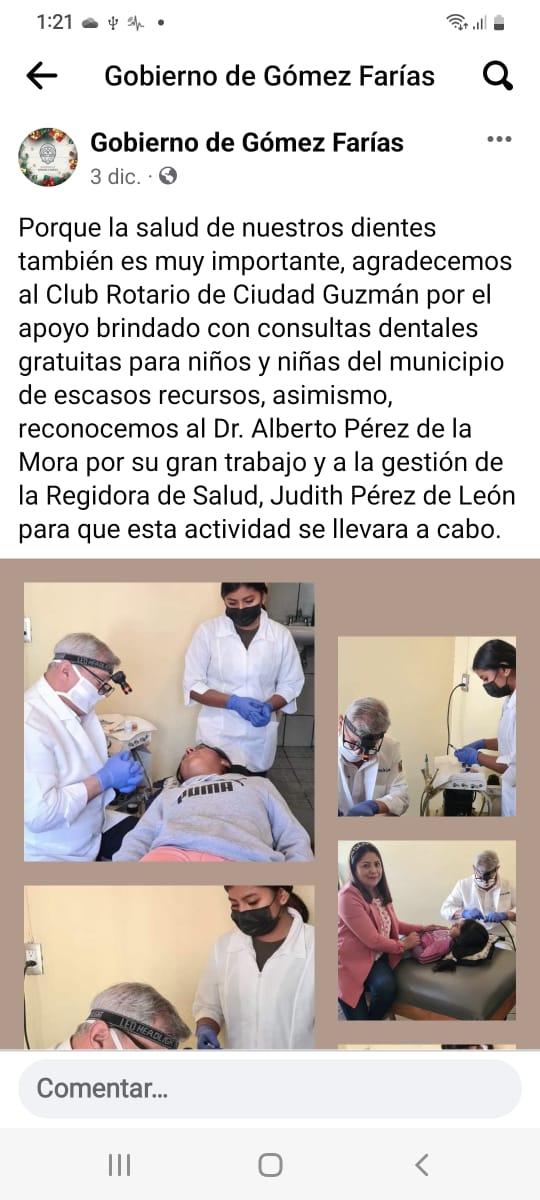 SESIONES DE AYUNTAMIENTODécima Sexta sesión ORDINARIA de Ayuntamiento. 12 de octubre de 2022.Décima Séptima sesión ORDINARIA de Ayuntamiento. 9 de noviembre de 2022.Décima Segunda sesión EXTRAORDINARIA de Ayuntamiento. 15 de Noviembre de 2022.Décima Tercera sesión EXTRAORDINARIA de Ayuntamiento. 19 de Noviembre de 2022Décimo Octava sesión Ordinaria de Ayuntamiento. 7 de diciembre de 2022.Décimo Novena sesión Ordinaria de Ayuntamiento. 31 de diciembre de 2022.ATENTAMENTE:GÓMEZ FARÍAS, JALISCO. A 31 DE DICIEMBRE DE 2022.REGIDORA LIC. JUDITH PÉREZ DE LEÓN CRUZ.Regidora Presidente la Comisión permanente edilicia de Salud.